NO.株式会社山装防水資材事業部神奈川県横浜市金沢区福浦2丁目18-17電話045(781)7821(代表)下記の通り出荷した事を証明いたします。工事件名:工事場所:元請業者:施工業者:品名数量出荷日個個個個個個個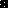 